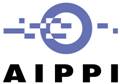 GROUPE FRANCAISEt vous, vous en êtes où sur les contrats ?Echanges et réflexions sur l’actualité des contrats autour de la PI  JEUDI 8 JUIN 201714h – 18hEspace Hamelin, 17, rue de l’Amiral Hamelin, 75116 PARISPROGRAMMEAllocution de bienvenue - Eléonore Gaspar (DTMV & associés), Président du Groupe Français de l’AIPPIPrésentation du thème de la réunion - Jacques Combeau  (Air Liquide), Vice-Président du Groupe Français de l’AIPPI14h00 – 16h00 - Quelques évolutions marquantes récentes ou à venir :La réforme française du droit des contrats – Géraldine Arbant (Avocat,  Bird & Bird)Retour d’expérience sur le rôle croissant de la PI dans les relations contractuelles pour les industriels – Dominique Cloarec (Responsable juridique d’entreprise, Groupe EVEN)Les conséquences du Brexit en matière de contrats de PI – Edouard Treppoz (Professeur des Universités, Faculté de Droit, Université Lyon III Jean Moulin)Les accords de partenariat public / privé (avec un focus sur le décret mandataire unique) – Corinne Hueber Saintot (Chef de Service Propriété Intellectuelle, Commissariat à l’Energie Atomique et aux Energies Alternatives)Discussion16h00 – 16h15 Pause-Café16h15 – 17h45 - Autres considérations importantes :Les conséquences de l’accord JUB sur les contrats de licence – Emmanuel Gougé (Avocat, Pinsent Masons)La gestion des droits d’auteur des salariés – Katia Pouilly-Riou (Conseil en Propriété Industrielle, Cabinet Regimbeau)Accords de confidentialité : les bonnes pratiques – Charlotte Montaud (Conseil en Propriété Industrielle, Cabinet Laurent & Charras)Les problématiques spécifiques des TPE – Francis Hagel (Conseil en stratégie de propriété intellectuelle)DiscussionCocktail de clôture